Спортивное оборудование и инвентарь 
(для общефизической подготовки и различных видов спорта)Спортивное оборудование и инвентарь 
(для общефизической подготовки и различных видов спорта)Спортивное оборудование и инвентарь 
(для общефизической подготовки и различных видов спорта)Спортивное оборудование и инвентарь 
(для общефизической подготовки и различных видов спорта)№НаименованиеХарактеристика и назначениеПримечание1Спортивный залПредназначен  для круглогодичного использования. Спортивный зал служит местом проведения уроков физического воспитания и занятий спортивных секций. Общая площадь 524,17 м2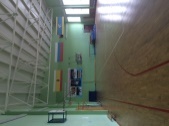 2Электронное таблоПредназначено для проведения спортивных соревнований.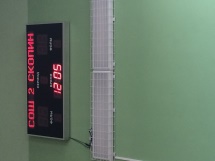 3Стойки волейбольныеПредназначены для крепления сетки.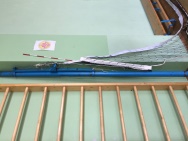 4Спортивная форма для различных видов спортаИспользуются как отличительная особенность игроков разных команд.
Размеры - в соответствии с возрастом обучающихся. Могут быть разных цветов. Материал - хлопок, вискоза, синтетические ткани.5Канат для лазаньяИспользуется в работе с обучающимися всех возрастных групп.
Длина - 6,5 м, диаметр - 40 мм. Материал - хлопчато-бумажная пряжа, цвет - белый. Крепление - стальная петля.6Канат для перетягиванияДлина - 12 м, диаметр - 40 мм. Изготовлен из хлопчатобумажной пряжи с разметочной полосой посередине. На концах каната закреплены декоративные чехлы. 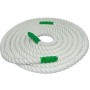 7КонусПредназначен для разметки зала, посторения полосы препятствий, плиометрических (ступенчатых) прыжков и пр. Широко используется для проведения эстафет.
Высота от 30 см и выше. Изготовлен из мягкого материала для предупреждения травм, после деформации принимает прежнюю форму. Имеет отверстия для гимнастических палок.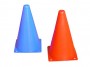 8Коврик индивидуальныйПредназначен для выполнения упражнений по гимнастике, фитнес-аэробике, общеразвивающих индивидуальных занятий, стретчингу (растяжке мышц) и пр.
Может иметь различные формы, размеры (120х60, 170х60, 180х60 см и т.д.) и материал изготовления; может быть скручивающийся или складной.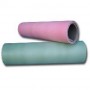 9Мат спортивныйРазмер - 1 х2х0,04 м, наполнение - поролон, плотнось - 19 кг/м2. Чехол из плотной х/б ткани (тип - брезент). 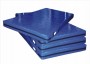 10Мяч набивной
(1-2 кг)Кожаный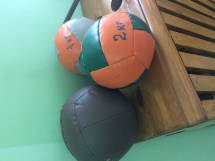 11Стенка гимнастическаяИспользуется для выполнения различных физических упражнений общеразвивающей направленности и установки дополнительного оборудование (перекладин для подтягивания, горок, щитов для метания и т. д.)
Представляет собой сборную деревянную конструкцию различной комплектации (одно-, двух-, трёхсекционная, универсальный комплекс и пр.) с металлическими уголками для крепления к стене и полу.
Высота стенки - 2400-3200 мм, ширина (одной секции) - 800 мм, расстояние между осями перекладины - от 200 мм,  диаметр перекладин - 35 мм.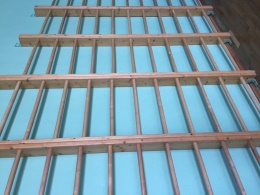 12Палка гимнастическаяПредназначена для укрепления (коррекции) осанки, развития координации движений, усложнения некоторых физкультурно-спортивных упражнений.
Пластиковая или деревянная, диаметром от 2 до 3 см, длиной от 50 до 120 см. Расцветка разнообразная.13Перекладина универсальнаяРазвивает силу, укрепляет мышцы брюшного пресса, рук и пр.
Представляет собой сборную металлическую конструкцию, состоящую из стержня, двух стоек и четырёх растяжек. 
Высота верхней образующей стержня от пола: наименьшая - 1450 мм, наибольшая - 2550 мм.
Регулировка по высоте с интервалом минимум 50 мм, максимум 200 мм.
Длина стержня между головками стоек (в свету) - 2400 мм, диаметр стержня - 28 мм. Стержень изготовлен из легированной закалённой стали и обладает высокой упругостью. Диапазон регулировки высоты перекладины обеспечивает возможность выполнения упражнений для разных возрастных групп обучающихся.14Перекладина навесная универсальнаяПредназначена для развития силовых способностей.
Жёсткая сварная конструкция из стальных труб. Две фигурные перекладины закреплены в призматической раме, имеющей два крюка для навешивания тренажёра на гимнастическую ("шведскую") стенку. 
Длина - 1150 мм (базовая длина - 700 мм), высота - 445 мм, ширина - 455 мм, масса - не более 10 кг, максимальная нагрузка на разгиб крюков - 150 кг.  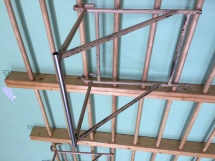 15Скакалка гимнастическаяПредназначена для укрепления мышц ног, брюшного пресса, кардиосистемы.
Верёвочная или пластиковая длиной от 180 до 260 см.16Скамья гимнастическаяПредназначены для развития различных групп мышц (спины, пресса, ног, рук и пр.), координации движений, баланса.Длина - 1,2-2,5 м.16Скамья гимнастическаяПредназначены для развития различных групп мышц (спины, пресса, ног, рук и пр.), координации движений, баланса.Длина - 1,2-2,5 м.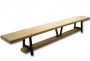 17Станок хореографический двухрядныйИспользуется для выполнения упражнений в художественной гимнастике, фитнес-аэробике, развития гибкости, пластики движений, пр.
Выполнен из твердых пород дерева, металлические навесные кронштейны для крепления к стене и/или полу, на гимнастическую стенку. Диаметр жерди - 45 мм.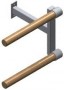 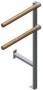 18ЭспандерПредназначен для тренировки верхней и нижней части тела, а также силовых уроков.
Стандартная длина 1220 м (имеет механизм для изменения длины).
Имеет несколько уровней сопротивления: лёгкий, средний, тяжёлый, экстра-тяжёлый.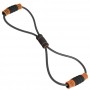 19Компрессор для накачивания спортивных мячей20Брусья гимнастическиеПараллельные стационарные (3000х440х2200 мм), изготовлены из металлических труб разного диаметра.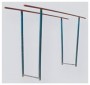 21Кольцо баскетбольноеКольцо баскетбольное может быть облегчённое, усиленное, амортизированное.
Кольцо баскетбольное амортизационное имеет механизм, возвращающий кольцо в исходное положение после повисания на нем, препятствующий отрыванию кольца от щита при большой нагрузке. Имеет приспособления для регулирования жесткости.  Кольцо изготавливается из металлического прутка диаметром 16-20 мм. На нижней части баскетбольного кольца должны быть приспособления для крепления сеток, такие, чтобы предотвращать травмы пальцев.
Кольцо баскетбольное антивандальное отличается от обычного кольца толстостенной трубкой и боковыми рёбрами жёсткости.
Предназначено для использования в спортивных залах и на спортивных площадках для проведения занятий по баскетболу.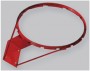 22Метательный снаряд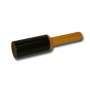 23Мяч малый для метанияПредназначен для развития координации движения, точности в процессе метания мяча в цель, гибкости в верхнем плечевом поясе, выносливости в беге.
Диаметр - 6-10 см, масса - 100-150 г. Материал - резина, разноцветный пластик. 24Эстафетная палочкаПредназначена для проведения различных соревнований эстафетного типа.
Длина - 30 см, диаметр - 32-40 мм.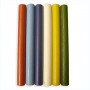 25Гантели в виниловой оболочкеИспользуются для выполнения силовых упражнений (в фитнесе - для увеличении нагрузки  во время выполнения различных упражнений).
Имеют различный вес: 0,25 кг, 0,5 кг, 1,00 кг, 1,5 кг, 2,0 кг, 2,5 кг и пр.
Материал - металл в виниловой оболочке.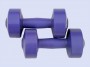 26Мяч fitballПредназначен для тренировки дыхательной системы и вестибулярного аппарата, укрепления мышц корпуса, развития координации движений.
Имеет различные диаметры. Наиболее популярны мячи диметром 50 и 55 см.
Изготавливаются по специальной технологии предотвращающей «взрыв» при разрыве оболочки мяча. Выдерживают вес до 500 кг.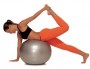 27Обруч детский плоскийПредназначен для развития ловкости, укрепоения мышц корпуса, развития координации движений и т.д. Диаметр - 30-80 см.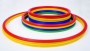 28Степ платформаПредназначена для смешанных тренировок, сочетающих силовой и кардиотренинг.
Выполнена из твердого пластика, с использованием антискользящего резинового покрытия. Регулируется по высоте от 10 до 20 см.29Бревно гимнастическое напольноепостоянной высотыПредназначено для выполнения гимнастических упражнений.
Длина - 3-5 м, сечение бруса - 20х15 см.
Сборная конструкция, состоящая из бруса и двух опор. Изготовливается из пиломатериалов.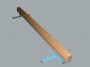 30Брусья гимнастические параллельные (мужские)Предназначены для выполнения гимнастических упражнений
Состоят из рамы, четырёх стоек с механизмами зажима и фиксации, четырёх вертлюгов и двух деревянных жердей со стальным сердечником диаметра 41-51 мм(возможна комплектация стеклопластиковыми жердями, покрытыми деревянным шпоном).
Расстояние между точками опоры жердей – 2300 мм.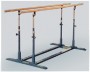 31Конь гимнастическийКонь гимнастический прыжковый переменной высоты с установочным винтом.
Предназначен для выполнения гимнастических упражнений.
Длина корпуса - 90 см, ширина корпуса - 35 см, высота корпуса - 28 см, высота корпуса над полом - 90-135 см (с интервалом по 50 мм).
Комплектуется устройством для крепления к полу.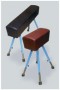 32Мост гимнастический подкиднойПредназначен для запрыгивания на снаряд и выполнения опорных прыжков.
Длина - 1200 мм, ширина - 600 мм, высота - 230 мм, материал - многослойная фанера толщиной 15 мм.
Платформа мостика имеет прочное покрытие из эластичной набивки и материала, препятствующего скольжению ног во время выполнения прыжков. Для повышения упругости мостика между платформой и его опорами установлены две пружины из высококачественной стали.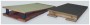 33Скамейка гимнастическая универсальная (бревно напольное)В перевернутом состоянии используется как тренировочное гимнастическое бревно.
Длина - 250-300 см. 
Представляет собой сборную конструкцию на металлических опорах, состоящую из верхней и нижней досок. Доски соединены между собой при помощи трёх металлических опор. Может использоваться для общефизической подготовки.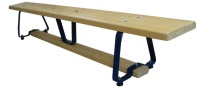 